Fiche lecture – compréhension GS                                                          Non, je n’ai jamais mangé ça !1/ Vrai ou  faux :         L’histoire se déroules en automne                                       Léo est en vacances chez Papi2/ Dire  à l’enfant la phrase : « Papi met un gros sac dans la camionnette » puis  lui demander de séparer les mots de la phrase ci-dessous :           Papimetungrossacdanslacamionnette3/ Regarde le dessin et raconte ce que fait Léo : un adulte écrit ta phrase ci-dessous.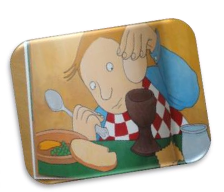 4/Regarde le dessin et raconte ce que vont faire Léo et Papi : un adulte écrit ta réponse.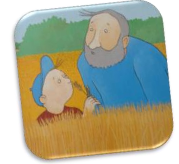 5/ Réponds à l’oral : Pour qui sera la paille ?                                    Pour qui seront les graines ?6/ Comment la grande roue du moulin tourne-t-elle ?7/Regarde le dessin et dit ce que préparer Papi : un adulte écrit ta réponse.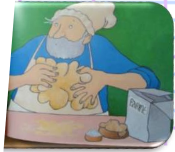 8/Colle les 6 images dans l’ordre de l’histoire :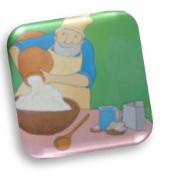 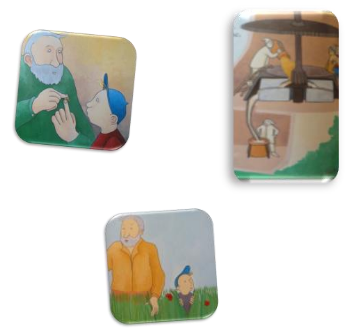 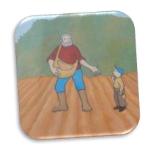 